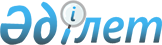 "Достық" оқу-спорт кешені" республикалық мемлекеттік қазыналық кәсіпорнын қайта ұйымдастыру туралыҚазақстан Республикасы Үкіметінің Қаулысы 2000 жылғы 3 шілде N 997

      Қазақстан Республикасының Үкiметi қаулы етеді:  

      1. Қазақстан Республикасының Туризм және спорт жөнiндегi агенттiгiнiң "Достық" оқу-спорт кешенi" республикалық мемлекеттiк қазыналық кәсiпорны қайта құру жолымен мемлекеттің 100 пайыздық қатысуымен "Достық" спорт кешенi" ашық акционерлiк қоғамына (бұдан әрi - "Достық" СК" ААҚ) қайта ұйымдастырылсын.  

      2. Қазақстан Республикасы Қаржы министрлiгiнiң Мемлекеттiк мүлiк және жекешелендiру комитетi заңнамада белгiленген тәртiппен:  

      1) жарғысын бекiту кезiнде "Достық" СК" ААҚ қызметiнiң негiзгi нысанасын Қазақстан Республикасында спортты дамытуға, халықаралық жарыстар мен ел чемпионаттарын өткiзуге қатысу деп белгiлесiн;  

      2) әдiлет органдарында "Достық" СК" ААҚ-ның мемлекеттiк тiркелуiн қамтамасыз етсiн;  

      3) "Достық" СК" ААҚ-ның жарғылық капиталына Алматы қаласы, Абай даңғылы, 48 мекен-жайы бойынша ғимаратты берсiн;  

      4) осы қаулыдан туындайтын өзге де шараларды қабылдасын.  

      3. Қазақстан Республикасы Үкiметiнiң кейбiр шешiмдерiне мынадай өзгерiстер мен толықтырулар енгiзiлсiн:  

      1) "Акциялардың мемлекеттiк пакеттерiне мемлекеттiк меншiктiң түрлерi және ұйымдарға қатысудың мемлекеттiк үлестерi туралы" Қазақстан Республикасы Үкiметiнiң 1999 жылғы 12 сәуiрдегi N 405  қаулысына  (Қазақстан Республикасының ПYКЖ-ы, 1999 ж., N 13, 124-құжат): 

      көрсетiлген қаулымен бекiтiлген Акцияларының мемлекеттiк пакеттерi мен үлестерi республикалық меншiкке жатқызылған акционерлiк қоғамдар мен шаруашылық серiктестердiң тiзбесiндегi:  

      "Алматы қ." бөлiмi мынадай мазмұндағы реттік нөмiрi 123-7-жолмен толықтырылсын:  

      "123-7 "Достық" спорт кешенi" ААҚ";  

      2) "Республикалық меншiктегi ұйымдар акцияларының мемлекеттiк пакеттерi мен мемлекеттiк үлестерiне иелiк ету және пайдалану жөнiндегi құқықтарды беру туралы" Қазақстан Республикасы Yкiметiнiң 1999 жылғы 27 мамырдағы N 659  қаулысына : 

      Иелiк ету және пайдалану құқығы салалық министрлiктерге берiлетiн республикалық меншiк ұйымдарындағы акциялардың мемлекеттiк пакеттерiнiң және қатысудың мемлекеттiк үлестерiнiң тiзбесiндегi: 

      "Қазақстан Республикасының Туризм және спорт жөнiндегi агенттiгi" бөлiмi мынадай мазмұндағы реттiк нөмiрi 228-1-жолмен толықтырылсын: 

      "228-1 "Достық" спорт кешенi" ААҚ";  

      3) <*> 

       Ескерту. 3-тармақтың күші жойылды - ҚР Үкіметінің 2004.10.29. 

 N 1130  қаулысымен . 

      4. Осы қаулы қол қойылған күнінен бастап күшіне енеді.        Қазақстан Республикасының 

      Премьер-Министрі 
					© 2012. Қазақстан Республикасы Әділет министрлігінің «Қазақстан Республикасының Заңнама және құқықтық ақпарат институты» ШЖҚ РМК
				